 
XI МЕЖДУНАРОДНЫЙ НАУЧНЫЙ СТУДЕНЧЕСКИЙ КОНГРЕСС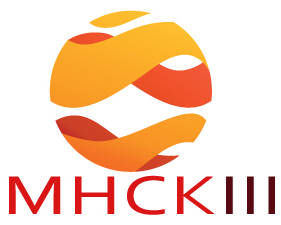 «Память о Великой Отечественной войне в сознании молодежи XXI века», посвященный празднованию 75-й годовщины Победы в Великой Отечественной войне 1941-1945 гг.
16 МАРТА 2020 ГОДА
(Ленинградский пр-т, д.49, 3 этаж)РЕКОМЕНДАЦИИ УЧАСТНИКАМ ТУРНИРА НАУЧНЫХ ИДЕЙ И КОНКУРСА БИЗНЕС-ПРОЕКТОВОФОРМЛЕНИЕ ПЛАКАТА В ПЕЧАТНОМ ВИДЕ:составьте перечень того, что Вы хотите включить в оформление Вашего стенда;расположите компоненты так, чтобы они были последовательны и не превышали размера планшета;убедитесь что размер текста удобен для чтения (используйте шрифты Arial,  Times Roman и Verdana, кегль не менее 32-40);при подготовке материалов не используйте в большом количестве разные цвета или неверные цветовые комбинации, для более легкого восприятия посетителями выставки;используемые программы: Adobe Photoshop CS3 – для растровых и комбинированных (вектор + растр) изображений, Microsoft Offiсe Word – для набора текста;при распечатке плаката происходит существенное увеличение изображений, поэтому для четкости необходим большой объем, не менее 4-5 МБ и не более 8-10 МБ;разрешение должно быть не менее 200 -300 точек;при размещении материала на плакате необходимо оставить поля по 1,5 см со всех сторон;вверху плаката должно быть дано название научной идеи (НИ) или бизнес-проекта (БП) крупным шрифтом (кегль не менее 200-250);внизу плаката должны быть указаны авторы НИ и научный руководитель;  формат макета стенда – tiff, pdf.   плакат размером ширина 70 см высота 90 см;  макет расположен в высоту, вот таким образом →    ОФОРМЛЕНИЕ В ЭЛЕКТРОННОМ ВИДЕ:К плакату необходимо подготовить краткую аннотацию (страница А4, в Word) для ознакомления с ней участников Конгресса;Плакат в электронном виде прислать на почту nirs@fa.ru не позднее 1 марта.